Отчет о проведении в МКОУ «Сар-Сарской СОШ» единого Урока Мужества, посвященного Дню воинской славы РоссииНа основании письма №06-559/10-18/19 от 23 января 2019 года в МКОУ «Сар-Сарской СОШ»    с 2.02-6.02.2019 год были проведены следующие внеклассные мероприятия:1. 27 января открытое внеклассное мероприятие «Мы помним твой подвиг, Ленинград» Цель: воспитание сознательной любви к Родине, уважения к  историческому прошлому своего народа на примере подвигов,  совершенных в годы Великой Отечественной войны.Задачи: расширить знания детей о войне, способствовать воспитанию уважения к защитникам Родины;способствовать развитию патриотических чувств, вызвав чувство восхищения и гордости подвигами, совершенными советскими людьми в годы блокады Ленинграда.2. 27 января открыта экспозиция  «Блокада Ленинграда»  «Блокадный хлеб» в фойе школы. Цель: расширение представления детей о героическом подвиге жителей блокадного Ленинграда в годы Великой Отечественной войны.Задачи: Познакомить детей с понятиями «Блокада Ленинграда», Блокадный хлеб»  «Дорога жизни».Воспитывать уважение к героям Великой Отечественной войны, чувство гордости за народ, победивший врага.Организация и проведение  мероприятий, посвященных 75-й годовщине полного снятия блокады Ленинграда, играет огромную роль в воспитании современной молодежи, позволяет им задуматься о своей жизни, изучить, осмыслить и анализировать опыт поколений.  Учащиеся  МКОУ «Сар-Сарской СОШ» активно участвовали в подготовке и проведении  мероприятий .Ими  было подготовлено выступление, которое окунуло всех присутствующих ребят в те страшные блокадные дни, где 125 грамм хлеба в день, холодная зима, голод…. Война. Организатором школы Муталибова Л.К.подготовлена презентация «Мы помним твой подвиг, Ленинград», которую ребята восприняли с интересом и пониманием о тех страшных блокадных днях. А экспозиция в зале реакреации  о блокадном Ленинграде помогла обучающимся задуматься о тяжёлой, и, порой, невыносимой жизни  людей во время блокады.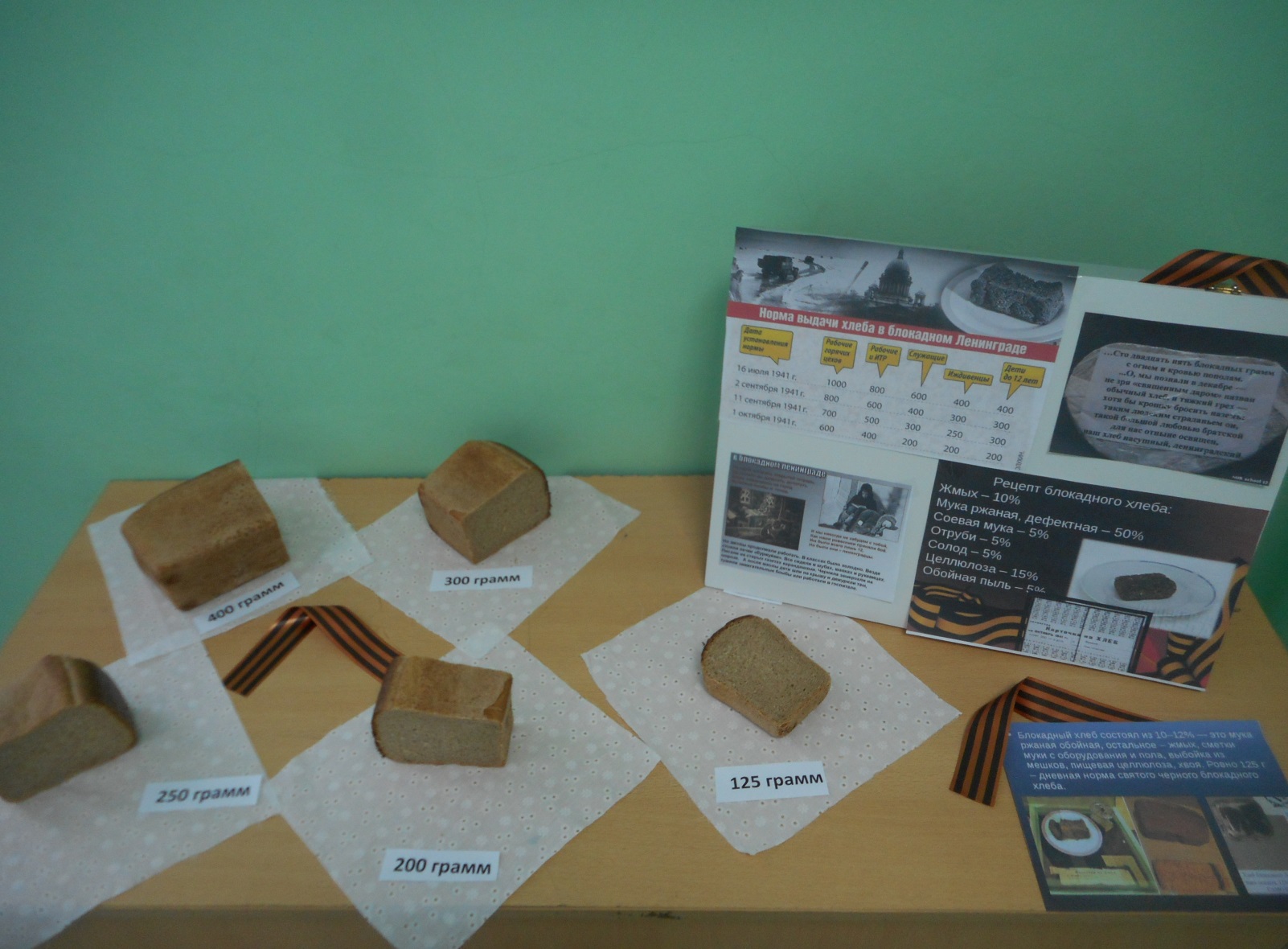 Далее классными руководителями были проведены единые уроки:Цель: привитие патриотическое воспитание подрастающего поколения, привития любви к Отчизне, гордости за свою Родину, в  честь  75-ой годовщины снятия блокады Ленинграда.  1.«75 лет снятие блокады Ленинграда 8 сентября1941-27 января 1944.5 класс.                                                                                                                                                                                                            Классный  руководитель Магомедова У.М.2. «Великий подвиг Ленинграда»6 класс.                                                                                                                    Классный руководитель Гаджиалиева Г.Н.3. «Подвиг Сталинграда»8-9 классы.Классный руководитель Абдулазизова З.С.4. «Блокадный Ленинград»7 класс.                                                                                                                        Классный  руководитель Муталибова И.Э.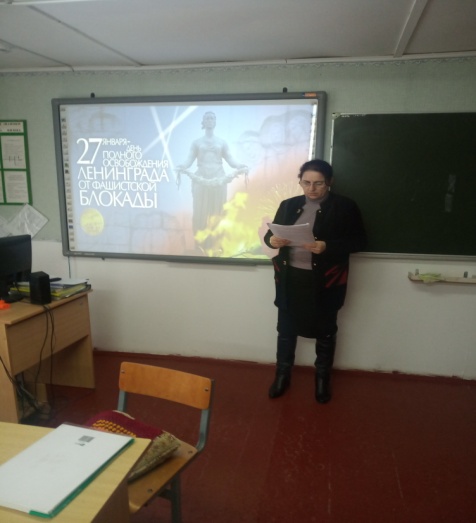 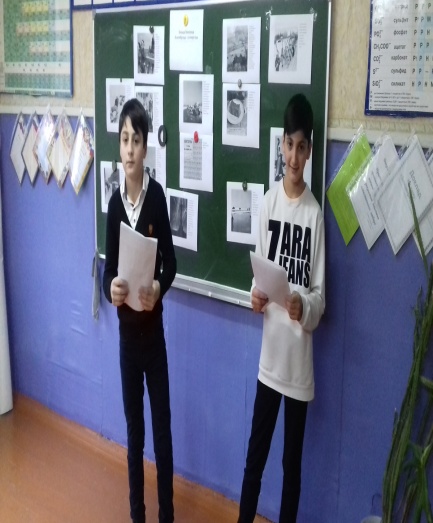 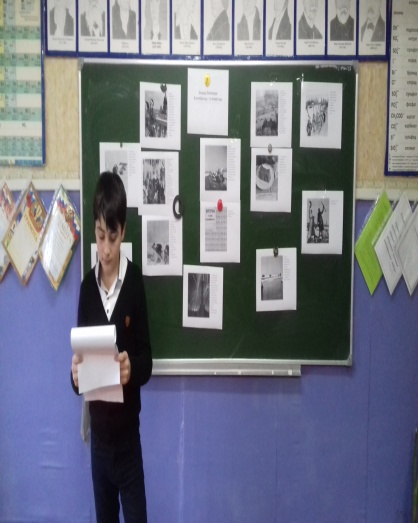 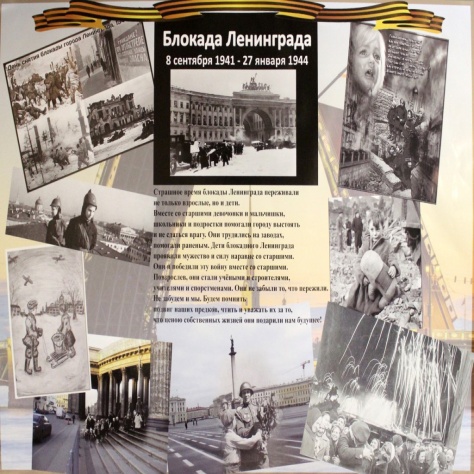 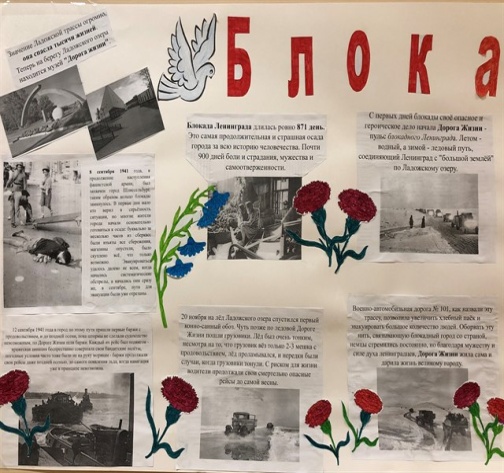 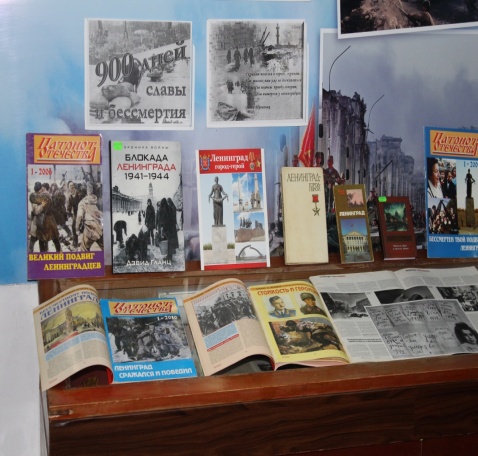 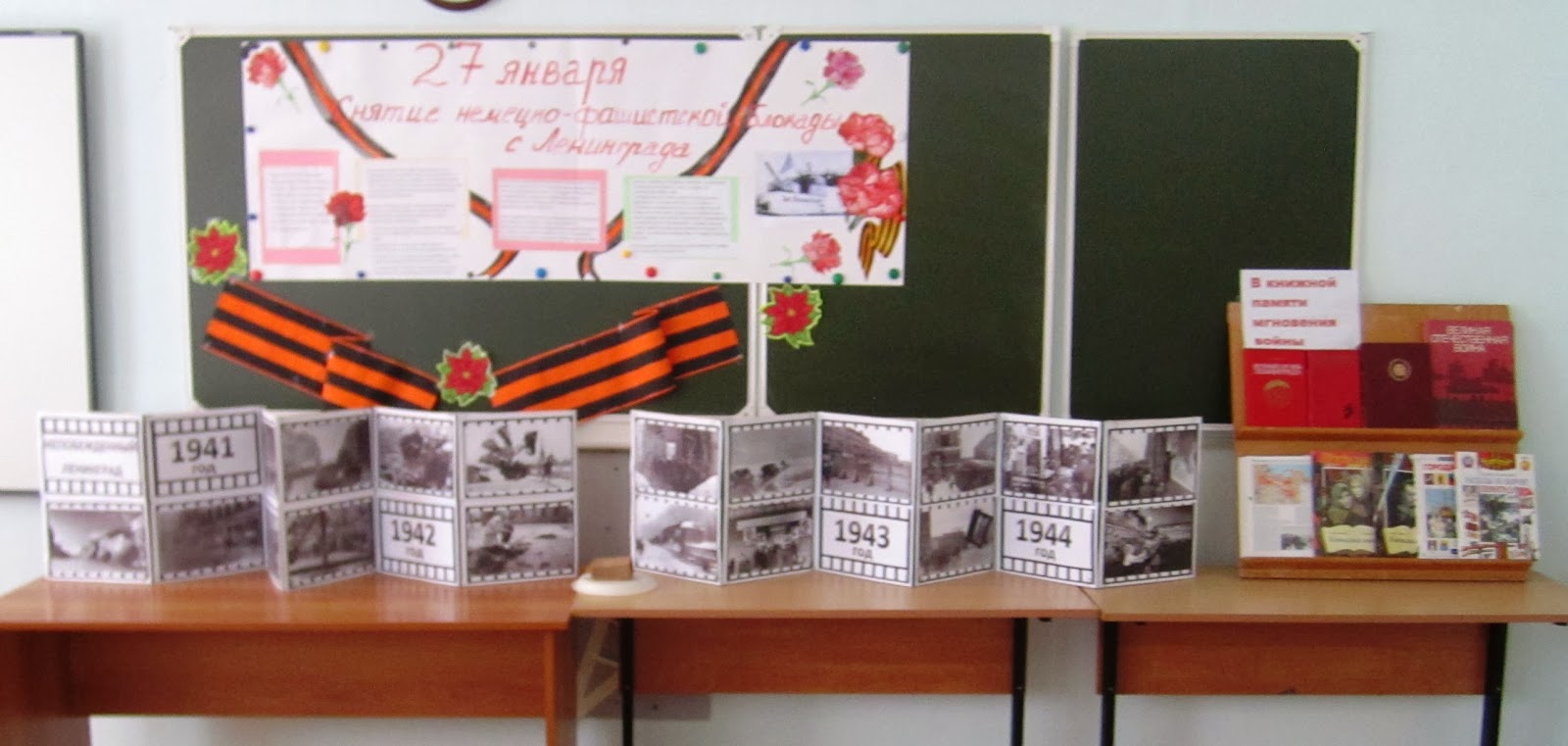 	Составила Заместитель по ВР Муталибова Л.К.Муниципальный округ (район)(общее кол-во ОО)/ наименование республиканского образовательного учрежденияПриняли участиеПриняли участиеПриняли участиеПосещение исторического парка(Количество учащихся)Муниципальный округ (район)(общее кол-во ОО)/ наименование республиканского образовательного учрежденияКоличествоООКоличествопедагоговКоличествоучащихсяПосещение исторического парка(Количество учащихся)Кизлярский район МКОУ «Сар-Сарская СОШ»15300